Дифференциация звуков [В], [В'], [Ф], [Ф'] в слогах, словах, предложениях, соотнесение с буквами в,фЦель: формировать умение дифференцировать звуки [В]-[Ф] и соотносить их с буквами  «в», «ф».Задачи:Коррекционно-образовательные:Учить сравнивать акустико-артикуляционную характеристику звуков [в]-[ф]. Учить дифференцировать звуки [в] – [ф] изолированно, в слогах,  словах, в предложении на слух и правильно обозначать их на письме.Формировать  навыки устной и письменной речи.Коррекционно-развивающие:Развивать мышление, память, слуховое и зрительное внимание.Развивать фонематический и слоговой  анализ и синтез.Развивать общую моторику.Развивать грамматический строй речи (формировать навыки словообразования и словоизменения).Развивать правильное дыхание и четкость дикции на материале слогов, слов, чистоговорок.Коррекционно-воспитательные:Учить умению внимательно выслушивать ответы товарищей.Формировать навык самоконтроля.Формировать коммуникативные навыки.Обогащать представления об окружающем мире.Учить адекватно оценивать результаты своей деятельности на уроке.Оборудование: предметные картинки на изучаемые звуки, характеристика звуков, образцы правильного написания букв, мяч, индивидуальные карточки с заданиями, смайлики для рефлексии.Ход занятияОрганизационный моментЛогопед: Прозвенел звонок, начинается урок. Здравствуйте, дети. Сегодня к нам на занятие пришли гости, давайте поприветствуем их.Постановка цели урока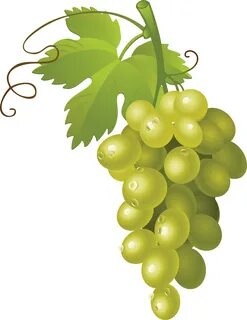 Логопед: Попробуйте разгадать загадки. Кисти ягод над дорожкойПрячут листики-ладошки.На лозе повисли кистиИ от нас укрылись в листьях.Дети: Виноград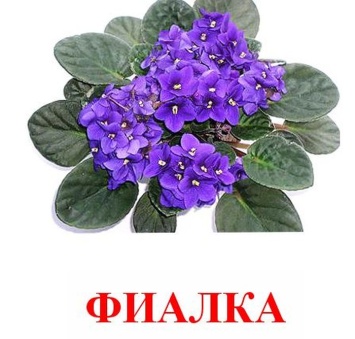 Логопед: Молодцы! (выкладывает картинку винограда) Фиолетовый цветочек, Мягкий, бархатный листочек. Ночью нежный аромат Наполняет лес и сад.Дети: ФиалкаЛогопед: Умнички! (выкладывает картинку фиалки) С каких звуков начинаются отгадки?Дети: [в] и [ф]Логопед: Как вы думаете, что мы сегодня будем делать?Дети: Мы будем учиться различать эти звуки.Логопед: Правильно. Скажите, пожалуйста, какие органы участвуют в произношении звуков [в] и  [вь]?Дети: Губки, зубки и язык.Логопед: Молодцы! А в произношении звуков [ф] и  [фь]?Дети: Тоже губки, зубки и язык.Логопед: Давайте дадим характеристику звуку [в]: согласный, звонкий, бывает твердый и мягкий. А теперь характеристику звуку [ф]: согласный, глухой, бывает твердый и мягкий.Чем похожи и чем отличаются наши звуки.Логопед: какой буквой мы обозначим звуки [в] -[вь]?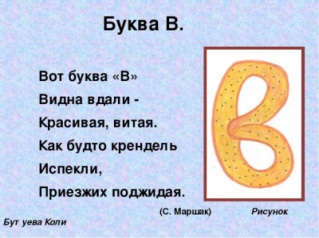 Дети: Буквой «вэ». (НА ЧТО ПОХОЖА БУКВА В) Логопед: А звуки [ф] -[фь]?Дети: Буквой «эф». (НА ЧТО ПОХОЖА БУКВА Ф) 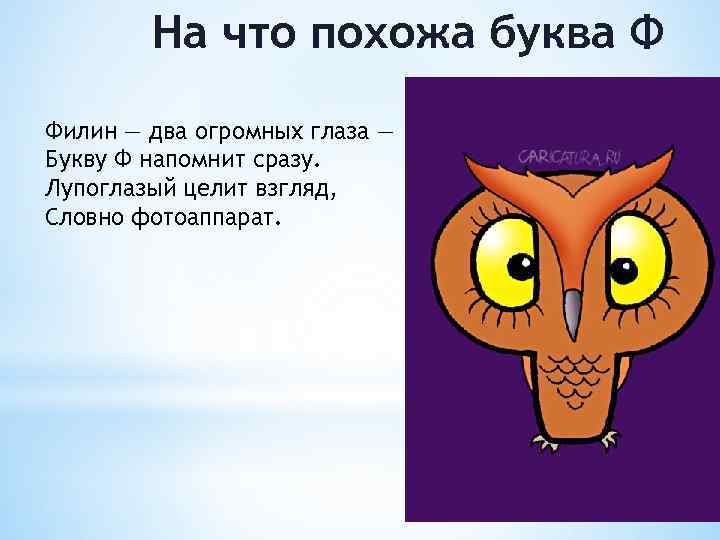 Логопед: Хорошо. Давайте вспомним, как пишутся эти буквы. Посмотрите на экран. А теперь обведем букву в воздухе. Молодцы!Откройте тетради, запишите число. Пропишите образцы букв до конца строчкиРечевая зарядка. Логопед. Немного отдохнем. Пропойте на одном выдохе гласные звукиА – э – о – уО – у – ы – эА – э – ы – оО – у – а – ы Повторите серию слогов :Ва – во - ву – вы – вэФа – фо – фу – фы – фэВи – ве – вя – вё – вюФи – фе – фя – фё – фю Чистоговорки: Ва – фа – ва – вот высокая гораФы – фы – вы – даже выше головыВа – ва – фа – у нас новая софаФе – ве – фе – посижу я на софеРазвитие фонематического анализа и  синтезаУшки у вас внимательные. А глазки? Сейчас проверим Перед вами карточки найдите обведите букву в в кружок, букву ф в квадратВ Д Н  У Ф Г А В Ф О Ш К В Ж Ф В Ф В Ц Щ В Е Н Л В Д Р Н В Р ЭВ Ф П Ы Ц Ф К Ф В ЖТ Р Ф Е Р Н Развитие фонематического анализа и грамматического строя речиЛогопед. Молодцы! Нужно распределить картинки на 2 группы: со звуками [в] или [вь] под буквой «В», со звуками  [ф] или  [фь] под буквой «Ф».  Работа у доски.(виноград. Слива, вишня, ежевика, киви, финик, фикус, фиалка, флоксы, шафран)Динамическая паузаЛогопед. Если услышите звук [в] в поднимаем ручки вверх, если звук ф – ставите ручки на пояс.Речевой материал: вата, форма, ива, ваза, фокус, квас, Ваня, филин, совы, волк, фартук, хвост.Работа с предложениемЛогопед. А теперь, надо найти спрятавшееся слово среди букв. На каждой строчке  спряталось одно слово. Из букв, которые отличаются, составьте слово.к н з В в а н п И т р ы ч Ш л о ш у к Н т р г Юи к р В с т н А л м Н п д Я х з ц ж  п р щ  д С к л е О д т ъ Р х э ж В а у й А ь т о Лд р ь В о г л К щ д з э х У и т с ы С ю д Н з л У к с р ЮСлова: вишню, Ваня, сорвал, вкусную.Логопед. Какое предложение можно составить с этими словами?Ваня сорвал вкусную вишню.Логопед: Запишите получившееся предложение в тетрадь. Подчеркните звуки в, ф синим и зеленым карандашом.Молодцы!!!Итог занятия. РефлексияЛогопед. С какими звуками мы сегодня работали? Чем похожи? Чем отличаются? Какие задания выполняли? Что показалось трудным? Какое задание понравилось больше всего? Когда пишется заглавная буква? Что ставится в конце предложения? Молодцы! Оцените свою работу с помощью яблока. Если у вас все получилось, выберете зеленый смайлик. Если что-то вызвало затруднения и не совсем получилось –желтый. Если все было трудным и не понравилось –красный. 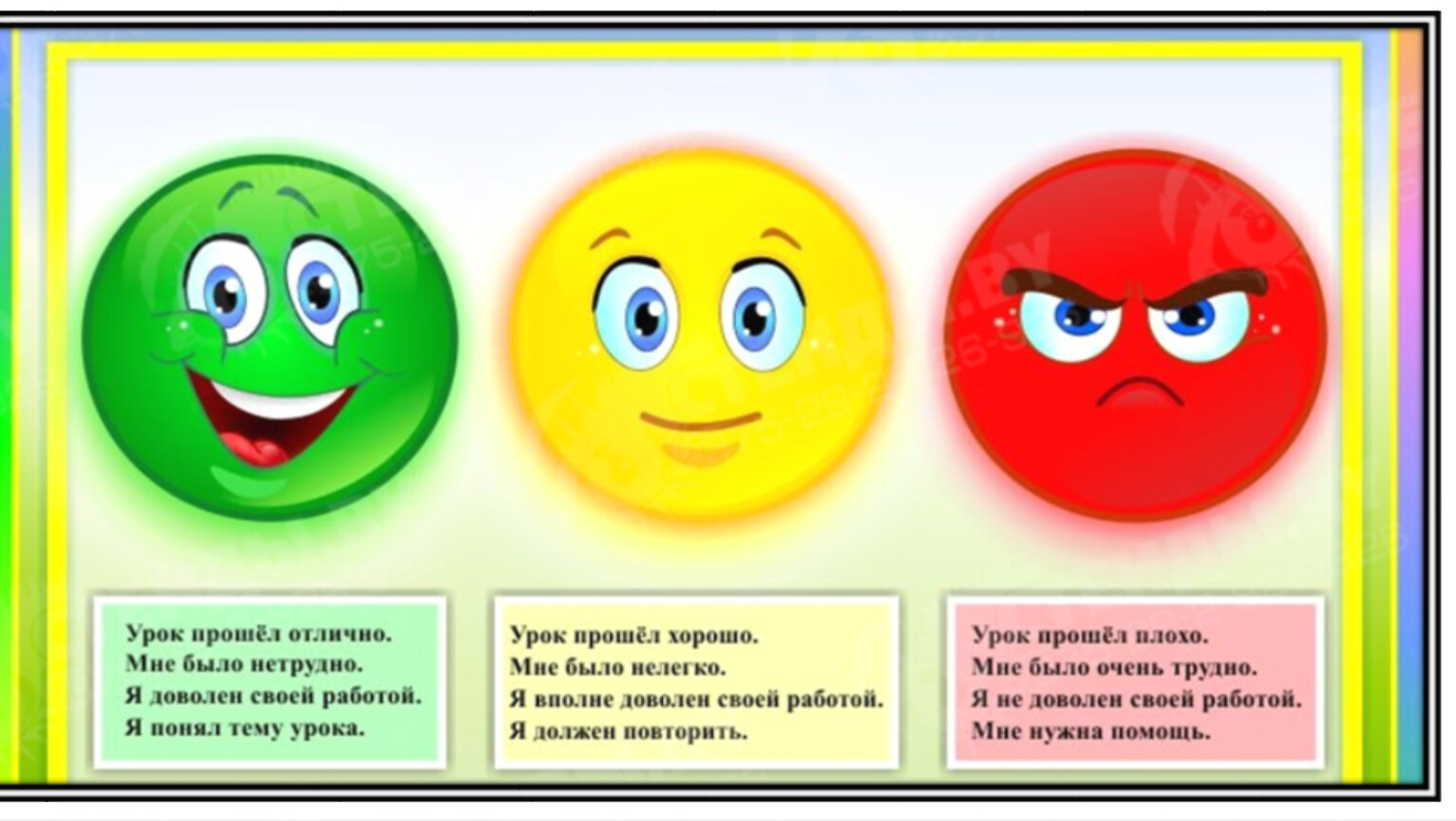 Логопед. Молодцы! Вы хорошо поработали.Картинки к занятиюВИНОГРАД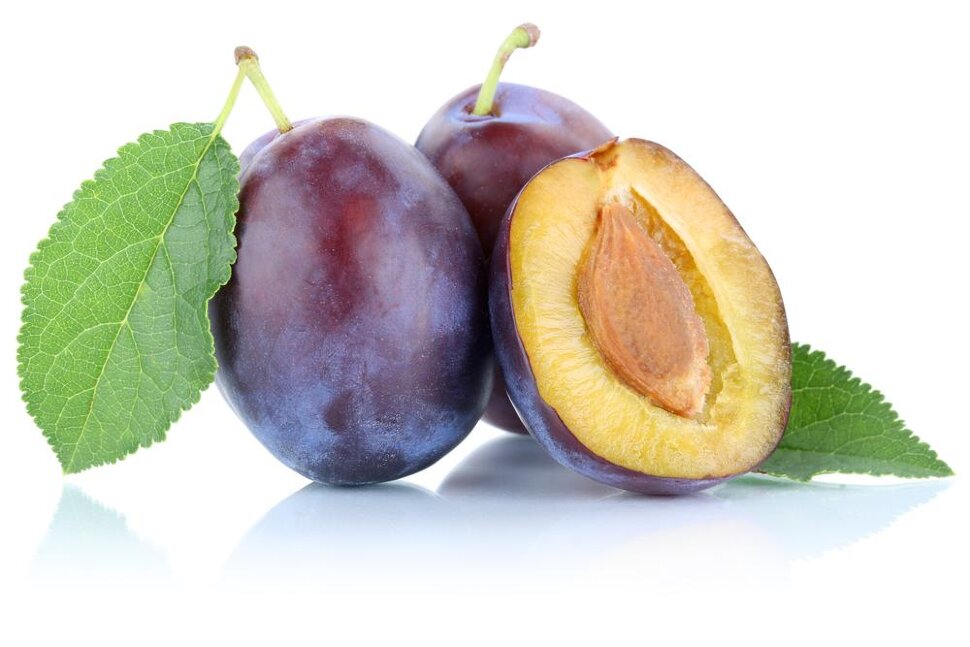 СЛИВА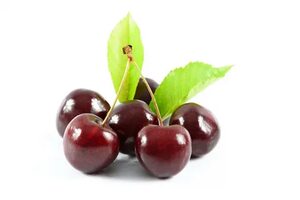 ВИШНЯ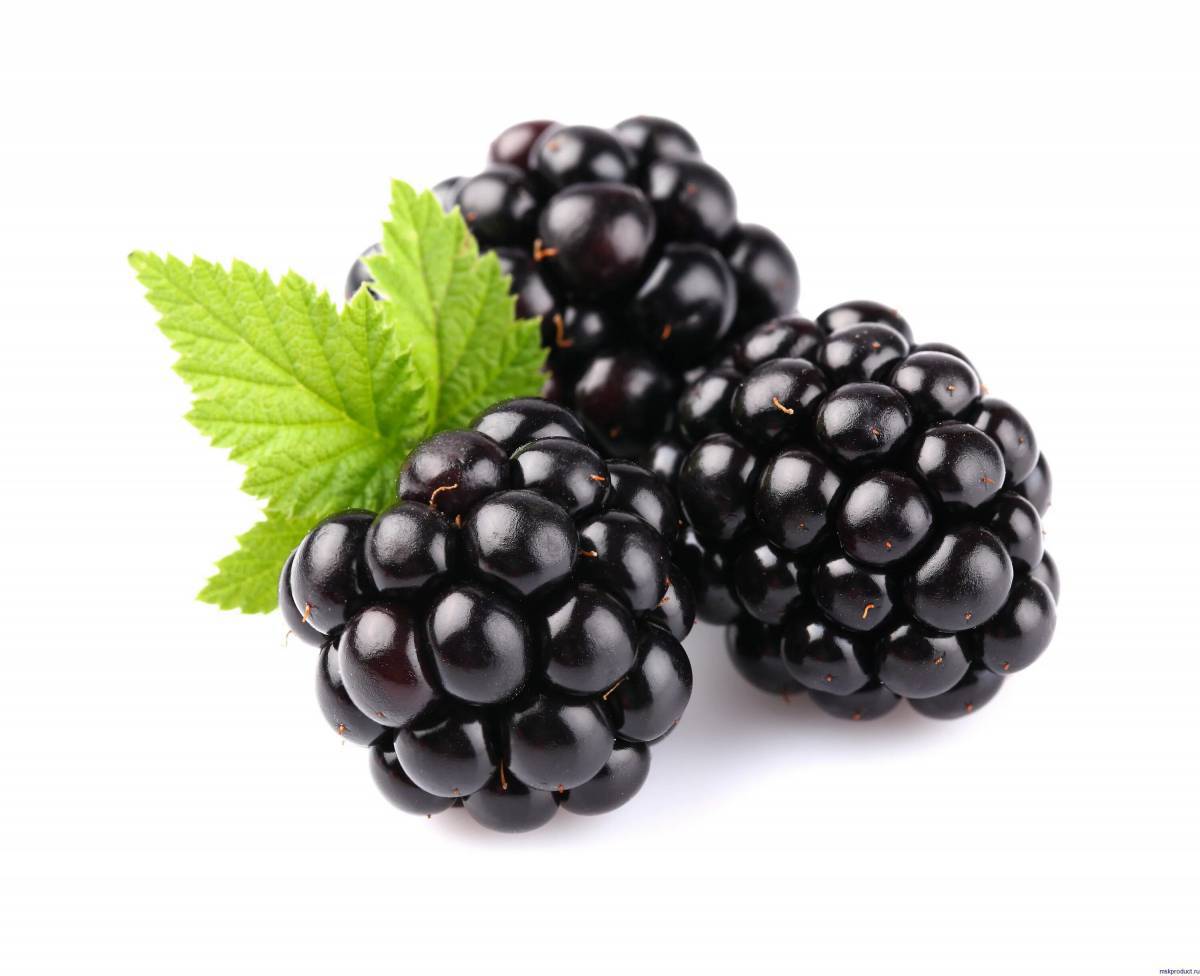 ЕЖЕВИКА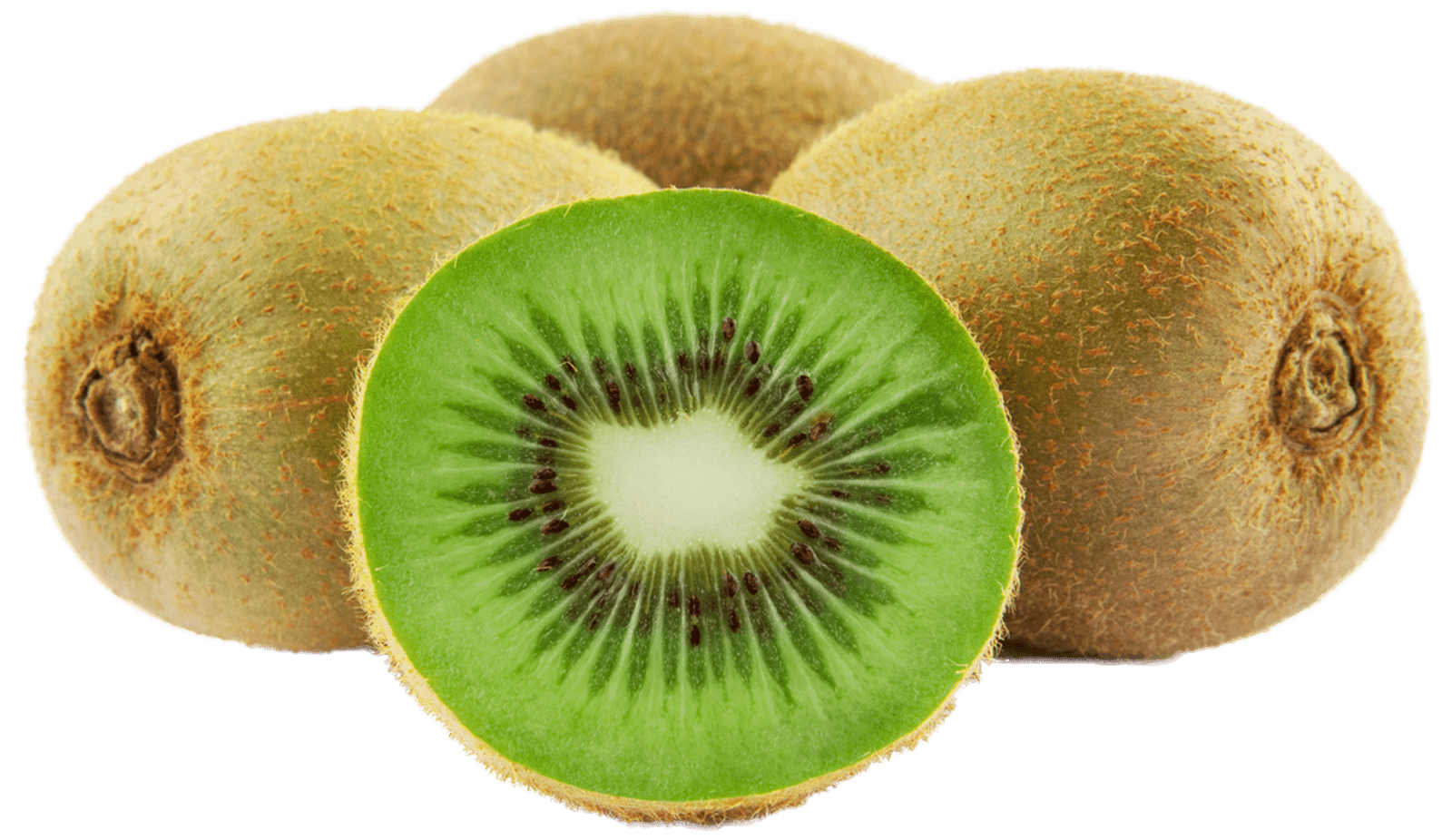 КИВИ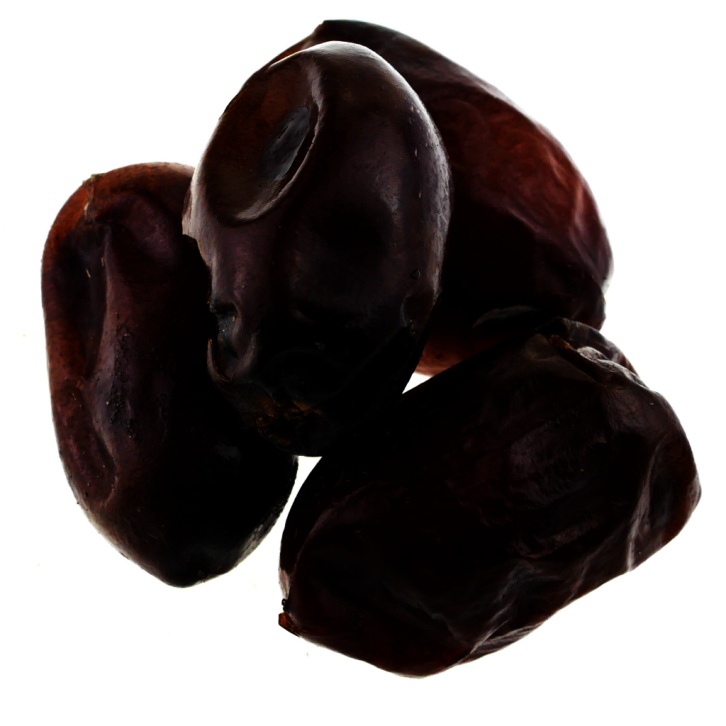 ФИНИКИ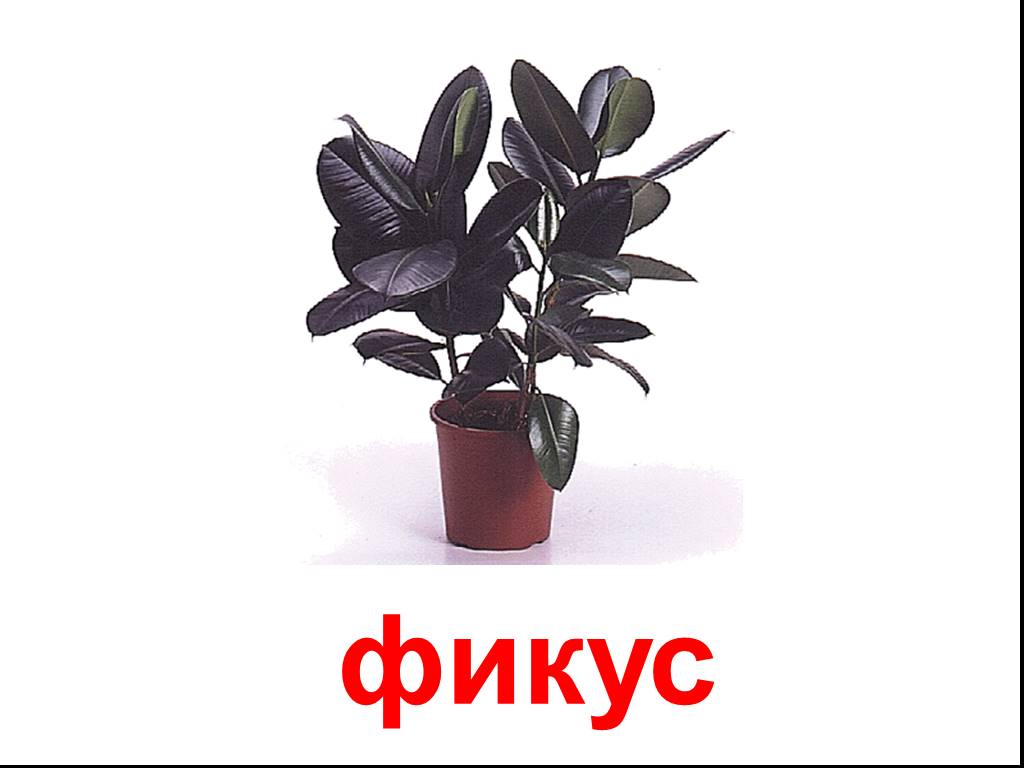 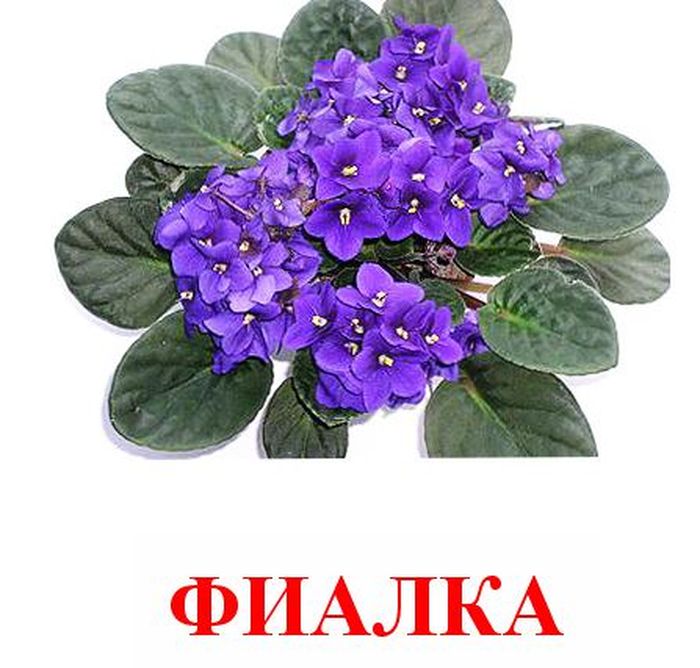 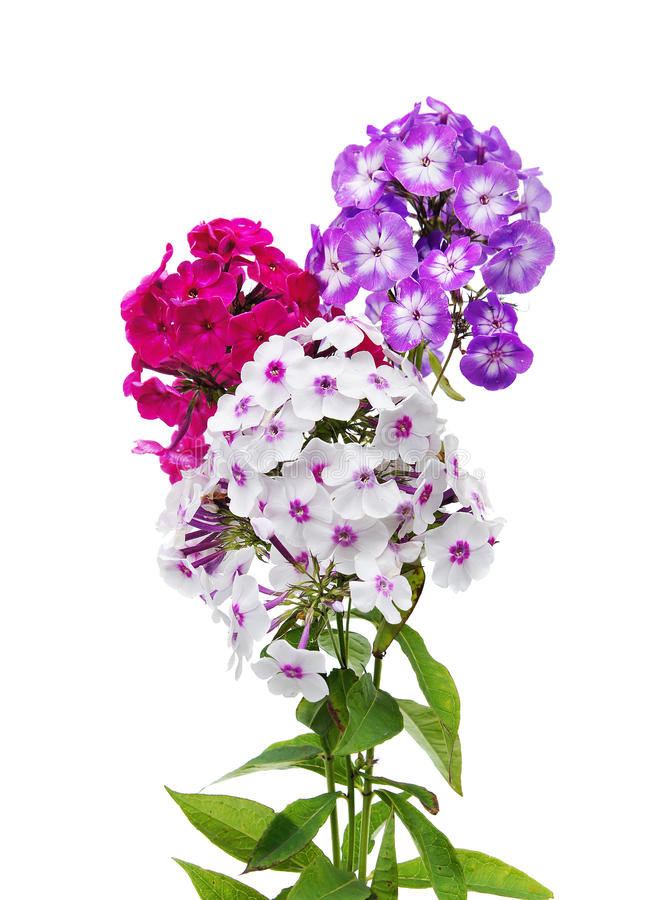 ФЛОКСЫ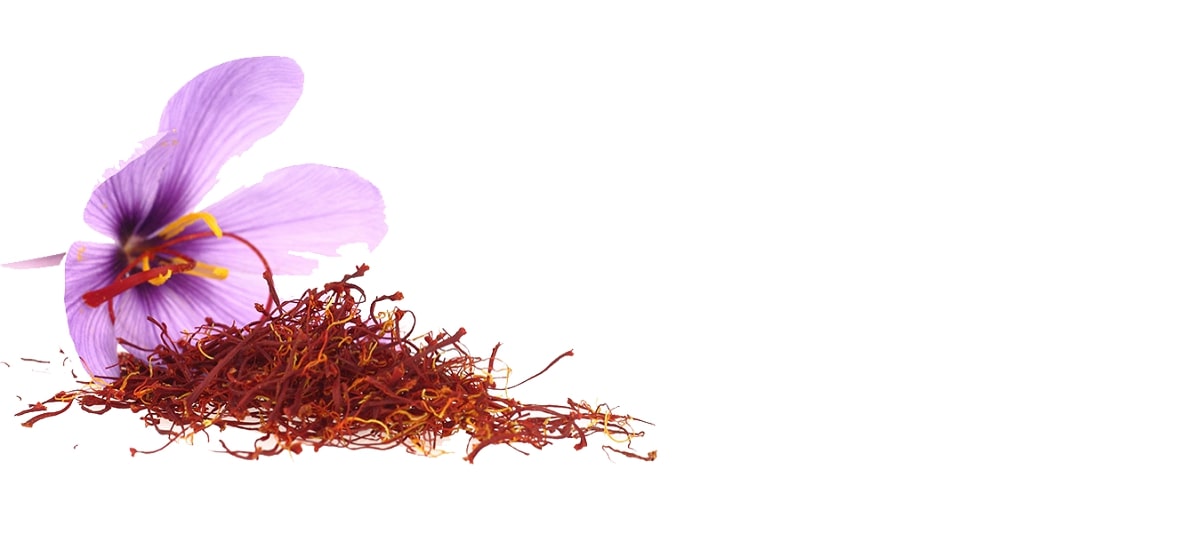 ШАФРАН